DATUM: Petek, 22. 5. 2020PREDMET: SLJ RAZRED: 5. aSPOZNAVAMNAVODILA ZA DELOMOJI IZDELKI SAMOSTALNIKSpol samostalnikaDober danSamostalnikKaj so samostalniki?Samostalniki so besede, s katerimi poimenujemo bitja, stvari in pojme.Vprašalnice: Kdo je to?Uporabim jo le za človeka (osebo).Kaj je to?Uporabimo jo za živali, rastline, stvari, pojme.Spol samostalnikaZapis v zvezek:Prepiši: Katerega spola so samostalniki?Pripravim:Učbenik,zvezek,pisala.Ponovim.Spoznavam – se učim.Uporabim učbenik str. 96, 97.Uporabim delovni list. SAMOSTALNIKSpol samostalnikaDober danSamostalnikKaj so samostalniki?Samostalniki so besede, s katerimi poimenujemo bitja, stvari in pojme.Vprašalnice: Kdo je to?Uporabim jo le za človeka (osebo).Kaj je to?Uporabimo jo za živali, rastline, stvari, pojme.Spol samostalnikaZapis v zvezek:Prepiši: Katerega spola so samostalniki?Pripravim:Učbenik,zvezek,pisala.Ponovim.Spoznavam – se učim.Uporabim učbenik str. 96, 97.Uporabim delovni list. SAMOSTALNIKSpol samostalnikaDober danSamostalnikKaj so samostalniki?Samostalniki so besede, s katerimi poimenujemo bitja, stvari in pojme.Vprašalnice: Kdo je to?Uporabim jo le za človeka (osebo).Kaj je to?Uporabimo jo za živali, rastline, stvari, pojme.Spol samostalnikaZapis v zvezek:Prepiši: Katerega spola so samostalniki?Pripravim:Učbenik,zvezek,pisala.Ponovim.Spoznavam – se učim.Uporabim učbenik str. 96, 97.Uporabim delovni list. SAMOSTALNIKSpol samostalnikaDober danSamostalnikKaj so samostalniki?Samostalniki so besede, s katerimi poimenujemo bitja, stvari in pojme.Vprašalnice: Kdo je to?Uporabim jo le za človeka (osebo).Kaj je to?Uporabimo jo za živali, rastline, stvari, pojme.Spol samostalnikaZapis v zvezek:Prepiši: Katerega spola so samostalniki?Pripravim:Učbenik,zvezek,pisala.Ponovim.Spoznavam – se učim.Uporabim učbenik str. 96, 97.Uporabim delovni list. SAMOSTALNIKSpol samostalnikaDober danSamostalnikKaj so samostalniki?Samostalniki so besede, s katerimi poimenujemo bitja, stvari in pojme.Vprašalnice: Kdo je to?Uporabim jo le za človeka (osebo).Kaj je to?Uporabimo jo za živali, rastline, stvari, pojme.Spol samostalnikaZapis v zvezek:Prepiši: Katerega spola so samostalniki?Pripravim:Učbenik,zvezek,pisala.Ponovim.Spoznavam – se učim.Uporabim učbenik str. 96, 97.Uporabim delovni list. SAMOSTALNIKSpol samostalnikaDober danSamostalnikKaj so samostalniki?Samostalniki so besede, s katerimi poimenujemo bitja, stvari in pojme.Vprašalnice: Kdo je to?Uporabim jo le za človeka (osebo).Kaj je to?Uporabimo jo za živali, rastline, stvari, pojme.Spol samostalnikaZapis v zvezek:Prepiši: Katerega spola so samostalniki?Pripravim:Učbenik,zvezek,pisala.Ponovim.Spoznavam – se učim.Uporabim učbenik str. 96, 97.Uporabim delovni list.NAMENI UČENJA – Učim se: Poznavanja, razumevanja, opisovanja in uporabe naslednjih jezikoslovnih izrazov: samostalnik, spol samostalnika,število samostalnika,edninski samostalnik, množinski  samostalnik.Vprašati po danih delih povedi – Kdo je to? Kaj je to?V besedilu poiskati samostalnike in jim določiti spol in število. KRITERIJI USPEŠNOSTI 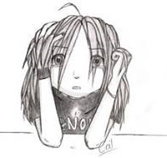 Uspešen/-a bom, ko bom: Poimenoval/-a osebe, živali, rastline, stvari ki so na ilustraciji.Poimenoval/-a bitja. Pojasnil/-a kaj je pojem.Znal/-a uporabljati vprašalnico kdo je to in poimenovati osebe.Znal/-a uporabljati vprašalnico kaj je to in poimenovati živali, rastline, stvari in pojme.Povedati, kaj so samostalniki (uporabiti definicijo).V besedilu poiskati samostalnike.Uspešno določanje spola samostalnikov ti želim.Učiteljica MajdaOVREDNOTI SVOJE DELO Kaj sem se danes učil/-a? Kaj mi je šlo dobro? Kako sem se danes počutil/-a v šoli doma? Bi kaj želel/-a predlagati?Zapiši – samoevalviraj (Odgovarjaš na vprašanja vrednotenja svojega dela.)